Das Passivprasens- Edilgen Şimdiki ZamanIch        schreibe    einen Brief.(Subjekt/Nominativ)           (Verb)                            (Objekt/Akkusativ)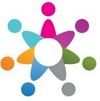 Ein Brief  wird  von mir   geschrieben.(Subjekt/Nominativ)                 (Objekt/Dativ)                (Verb/Partizip Perf.)Ich esse den Kuchen.                     Der Kuchen wird von mir gegessen.Die Mutter kauft ein Brot.       Ein Brot wird von der Mutter gekauft.Er putzt das Fenster.                     Das Fenster wird von ihm geputzt.Wir lernen Deutsch.                       Deutsch wird von uns gelernt.Die Frau kocht Reis.                  …………………………………………………………………Die Männer bauen das Haus.       ………………………………………………………………..Du fotografierst die Kuh.           …………………………………………………………………Ihr räumt das Zimmer auf.        ………………………………………………………………Sie rufen den Freund an.            ………………………………………………………………Ich frage die Lehrerin.              ………………………………………………………………..Sie wäscht die Wäsche.             ………………………………………………………………….Er schaut den Film an.                ………………………………………………………………..Sie frisiert das Kind.                  …………………………………………………………………Ihr malt ein Bild.                        ………………………………………………………………….Er repariert das Auto.                ………………………………………………………………….Wir machen die Aufgabe.            ………………………………………………………………..Ich ziehe die Bluse an.                 ………………………………………………………………..Du ziehst den Mantel aus.           ………………………………………………………………….Er schaltet den Computer ein.      ……………………………………………………………….Ich gieße die Blumen.                   ………………………………………………………………..Ich schneide das Papier.              …………………………………………………………………www.eegitimim.com